ПОСТАНОВЛЕНИЕАДМИНИСТРАЦИИ ПРЕЧИСТЕНСКОГО СЕЛЬСКОГО ПОСЕЛЕНИЯПЕРВОМАЙСКОГО МУНИЦИПАЛЬНОГО РАЙОНАЯРОСЛАВСКОЙ ОБЛАСТИ25.07.2023                                                                                       № 87Об утверждении схемы размещениянестационарных торговых объектовна территории Пречистенскогосельского поселения	В соответствии с Федеральным законом от 28.12.2009г. №381-ФЗ «Об основах государственного регулирования торговой деятельности в Российской Федерации» и приказом департамента агропромышленного комплекса Ярославской области от 24.12.2010г. №166 «Об утверждении Порядка разработки и утверждения схемы размещения нестационарных торговых объектов»ПОСТАНОВЛЯЮ:Утвердить прилагаемую схему размещения  нестационарных торговых объектов на территории Пречистенского сельского поселения Ярославской области согласно приложению №1 к настоящему постановлению.2.Утвердить прилагаемую карту-схему размещения  нестационарных торговых объектов на территории Пречистенского сельского поселения Ярославской области согласно приложению № 2 к настоящему постановлению.3.Постановление вступает в силу с момента подписания и подлежит обнародованию.        Глава поселения								А. К. СорокинПриложение №1к постановлениюАдминистрации Пречистенского сельского поселения №87  от 25.07.2023 годаСХЕМАразмещения нестационарных торговых объектовна территории Пречистенского сельского поселенияПриложение № 2 к постановлениюАдминистрации Пречистенского сельского поселения № 87 от 25.07.2023  года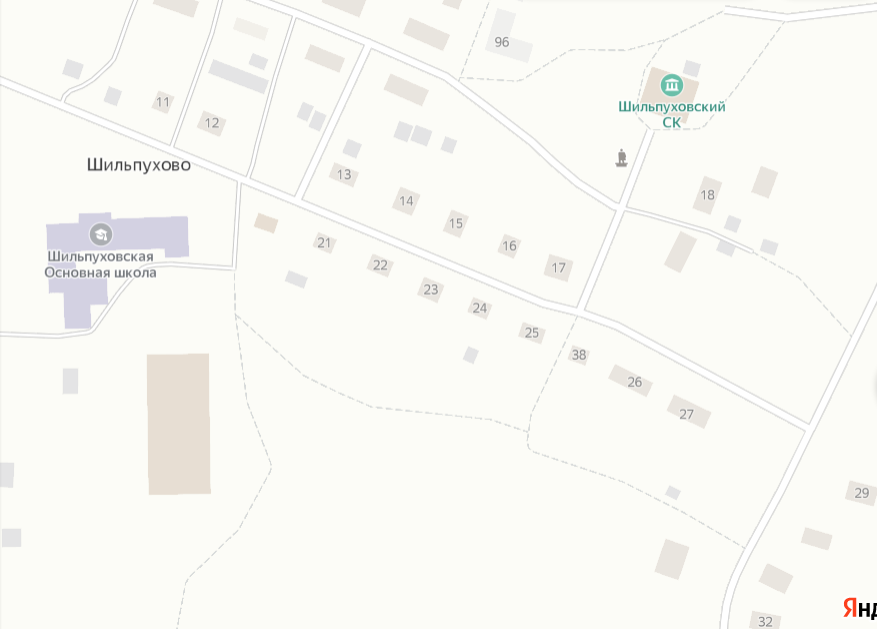 - Торговый павильон, д. Шильпухово в районе д. № 12 ( пункт 55 Схемы)№ 
п/пАдресные ориентиры размещения нестационарного торгового объектаПлощадь земельного участка, здания, строения или его части для размещения нестационарного торгового объектаТипНестационарного торгового объектаСпециализация нестационарного торгового объектаПериод размещения нестационарного торгового объектаИнформация об использовании нестационарного торгового объекта субъектом малого или среднегопредпринимательства1234567д. Холм, в районе дома № 915автолавкапродовольственные и непродовольственные товарыкруглогодичноМалое или среднее предпринимательство2д. Слобода, в районе дома № 1515автолавкапродовольственные и непродовольственные товарыкруглогодичноМалое или среднее предпринимательство3д. Шолошево, в районе дома № 215автолавкапродовольственные и непродовольственные товарыкруглогодичноМалое или среднее предпринимательство4д. Стародворское, в районе дома № 1615автолавкапродовольственные и непродовольственные товарыкруглогодичноМалое или среднее предпринимательство5д. Миндюкино, в районе автобусной остановки15автолавкапродовольственные  и непродовольственные товарыкруглогодичноМалое или среднее предпринимательство6д. Новенькое, в районе автобусной остановки15автолавкапродовольственные и непродовольственные товарыкруглогодичноМалое или среднее предпринимательство7д. Дор-Пречистенский, в районе автобусной остановки15автолавкапродовольственные и непродовольственные товарыкруглогодичноМалое или среднее предпринимательство8Д. Дор-Луконино, в районе дома № 715автолавкапродовольственные и непродовольственные товарыкруглогодичноМалое или среднее предпринимательство9д. Инюшино, в районе дома № 315автолавкапродовольственные и непродовольственные товарыкруглогодичноМалое или среднее предпринимательство10д. Ефимьево, в районе дома № 315автолавкапродовольственные и непродовольственные товарыкруглогодичноМалое или среднее предпринимательство11д. Ильинское, в районе дома № 715автолавкапродовольственные и непродовольственные товарыкруглогодичноМалое или среднее предпринимательство12д. Ивановское, в районе дома № 315автолавкапродовольственные и непродовольственные товарыкруглогодичноМалое или среднее предпринимательство13д. Пуршево, в районе дома № 415автолавкапродовольственные и непродовольственные товарыкруглогодичноМалое или среднее предпринимательство14д. Проунино, в районе автобусной остановки15автолавкапродовольственные и непродовольственные товарыкруглогодичноМалое или среднее предпринимательство15д. Соколово, в районе автобусной остановки15автолавкапродовольственные и непродовольственные товарыкруглогодичноМалое или среднее предпринимательство16д. Юрьевское, в районе автобусной остановки15автолавкапродовольственные и непродовольственные товарыкруглогодичноМалое или среднее предпринимательство17д. Аристово, в районе автобусной остановки15автолавкапродовольственные и непродовольственные товарыкруглогодичноМалое или среднее предпринимательство18д. Корхово, в районе дома № 2715автолавкапродовольственные и непродовольственные товарыкруглогодичноМалое или среднее предпринимательство19д. Мулинское в районе дома № 715автолавкапродовольственные и непродовольственные товарыкруглогодичноМалое или среднее предпринимательство20д. Кузнечиково, в районе дома № 515автолавкапродовольственные и непродовольственные товарыкруглогодичноМалое или среднее предпринимательство21д. Княщина, в районе дома № 215автолавкапродовольственные и непродовольственные товарыкруглогодичноМалое или среднее предпринимательство22д. Змеево, в районе дома № 515автолавкапродовольственные и непродовольственные товарыкруглогодичноМалое или среднее предпринимательство23д. Павловское, в районе дома № 315автолавкапродовольственные и непродовольственные товарыкруглогодичноМалое или среднее предпринимательство24д. Погорелка, в районе дома № 1015автолавкапродовольственные и непродовольственные товарыкруглогодичноМалое или среднее предпринимательство25д. Марфино, в районе дома № 115автолавкапродовольственные и непродовольственные товарыкруглогодичноМалое или среднее предпринимательство26д. Иванчино, в районе дома № 115автолавкапродовольственные и непродовольственные товарыкруглогодичноМалое или среднее предпринимательство27д. Легково, в районе дома № 215автолавкапродовольственные и непродовольственные товарыкруглогодичноМалое или среднее предпринимательство28д. Спирево, в районе дома № 215автолавкапродовольственные и непродовольственные товарыкруглогодичноМалое или среднее предпринимательство29с. Милково, в районе дома 1215автолавкапродовольственные и непродовольственные товарыкруглогодичноМалое или среднее предпринимательство30д. Овинища, в районе дома № 115автолавкапродовольственные и непродовольственные товарыкруглогодичноМалое или среднее предпринимательство31д. Колкино, возле здания конторы СПК «Скалинский»15автолавкапродовольственные и непродовольственные товарыкруглогодичноМалое или среднее предпринимательство32д. Сосновка, в районе дома № 415автолавкапродовольственные и непродовольственные товарыкруглогодичноМалое или среднее предпринимательство33с. Киево, в районе дома № 1515автолавкапродовольственные и непродовольственные товарыкруглогодичноМалое или среднее предпринимательство34д. Завражье, в районе дома № 1015автолавкапродовольственные и непродовольственные товарыкруглогодичноМалое или среднее предпринимательство35с. Новое , в районе дома № 1815автолавкапродовольственные и непродовольственные товарыкруглогодичноМалое или среднее предпринимательство36д. Турыбарово, в районе дома № 315автолавкапродовольственные и непродовольственные товарыкруглогодичноМалое или среднее предпринимательство37д. Полениново, в районе дома № 815автолавкапродовольственные и непродовольственные товарыкруглогодичноМалое или среднее предпринимательство38д. Афанасово, в районе дома № 215автолавкапродовольственные и непродовольственные товарыкруглогодичноМалое или среднее предпринимательство39д. Починок, в районе дома № 915автолавкапродовольственные и непродовольственные товарыкруглогодичноМалое или среднее предпринимательство40д. Федяево, в районе дома № 515автолавкапродовольственные и непродовольственные товарыкруглогодичноМалое или среднее предпринимательство41д. Пустынь, в районе дома № 3015автолавкапродовольственные и непродовольственные товарыкруглогодичноМалое или среднее предпринимательство42д. Ильинское, в районе дома № 315автолавкапродовольственные и непродовольственные товарыкруглогодичноМалое или среднее предпринимательство43д. Голосово, в районе дома № 1015автолавкапродовольственные и непродовольственные товарыкруглогодичноМалое или среднее предпринимательство44д. Бочкино, в районе дома № 115автолавкапродовольственные и непродовольственные товарыкруглогодичноМалое или среднее предпринимательство45д. Ананьино, в районе дома № 315автолавкапродовольственные и непродовольственные товарыкруглогодичноМалое или среднее предпринимательство46д. Заболотье, в районе дома № 715автолавкапродовольственные и непродовольственные товарыкруглогодичноМалое или среднее предпринимательство47д. Захарино, в районе дома № 315автолавкапродовольственные и непродовольственные товарыкруглогодичноМалое или среднее предпринимательство48д. Радково, в районе дома № 215автолавкапродовольственные и непродовольственные товарыкруглогодичноМалое или среднее предпринимательство49д. Плишкино, в районе дома № 215автолавкапродовольственные и непродовольственные товарыкруглогодичноМалое или среднее предпринимательство50с. Скалино, ул. Первомайская, в районе дома № 1615автолавкапродовольственные и непродовольственные товарыкруглогодичноМалое или среднее предпринимательство51ст. Скалино, ул. Энергетиков, в районе дома № 115автолавкапродовольственные и непродовольственные товарыкруглогодичноМалое или среднее предпринимательство52д. Багряники, в районе дома № 515автолавкапродовольственные и непродовольственные товарыкруглогодичноМалое или среднее предпринимательство53д. Азарино, в районе дома № 615автолавкапродовольственные и непродовольственные товарыкруглогодичноМалое или среднее предпринимательство54д. Сондолово, в районе дома № 1715автолавкапродовольственные и непродовольственные товарыкруглогодичноМалое или среднее предпринимательство55д.Шильпухово в районе д. №1230торговый павильонпродовольственные и непродовольственные товарыкруглогодичноМалое или среднее предпринимательствоИтого мест для размещения:Итого мест для размещения:автолавок-54киосков − 0торговых палаток – 0торговых тележек − 0торговых автофургонов − 0автоцистерн − 0бахчевых развалов − 0торговых автоматов – 0ёлочных базаров –0торговых галерей –0торговых павильонов -1автолавок-54киосков − 0торговых палаток – 0торговых тележек − 0торговых автофургонов − 0автоцистерн − 0бахчевых развалов − 0торговых автоматов – 0ёлочных базаров –0торговых галерей –0торговых павильонов -1автолавок-54киосков − 0торговых палаток – 0торговых тележек − 0торговых автофургонов − 0автоцистерн − 0бахчевых развалов − 0торговых автоматов – 0ёлочных базаров –0торговых галерей –0торговых павильонов -1автолавок-54киосков − 0торговых палаток – 0торговых тележек − 0торговых автофургонов − 0автоцистерн − 0бахчевых развалов − 0торговых автоматов – 0ёлочных базаров –0торговых галерей –0торговых павильонов -1автолавок-54киосков − 0торговых палаток – 0торговых тележек − 0торговых автофургонов − 0автоцистерн − 0бахчевых развалов − 0торговых автоматов – 0ёлочных базаров –0торговых галерей –0торговых павильонов -1